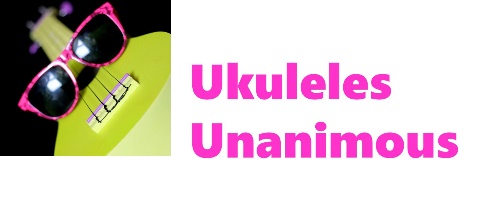 Ukulele Chord Chart for A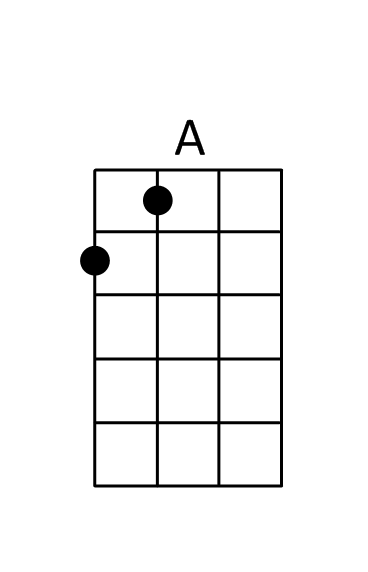 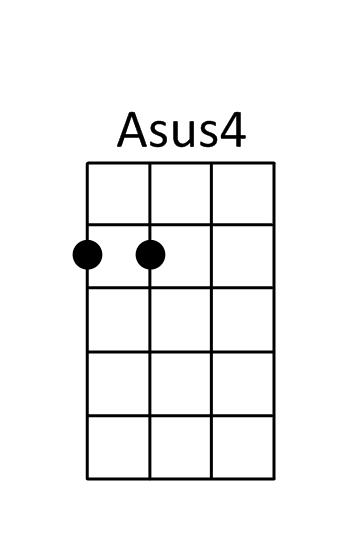 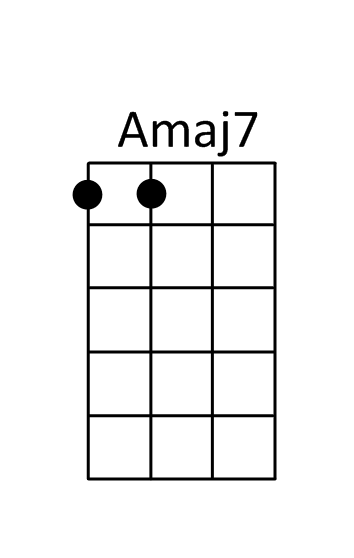 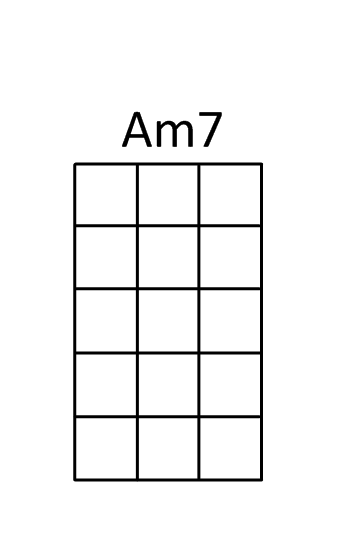 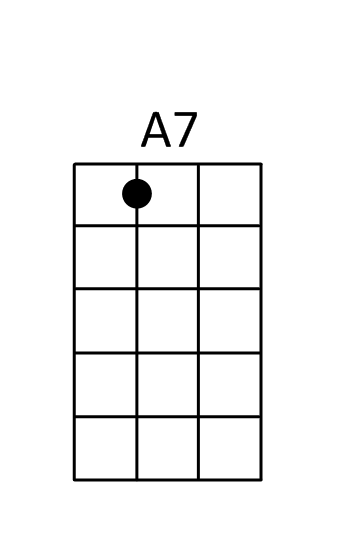 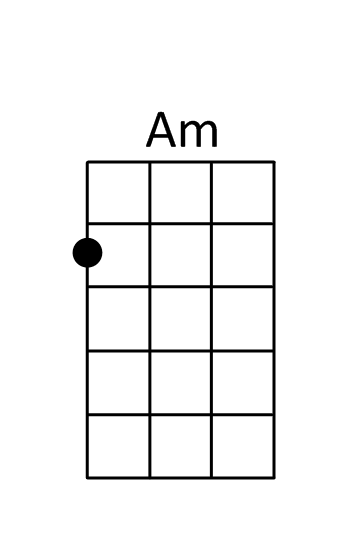 https://www.ukulelesunanimous.com/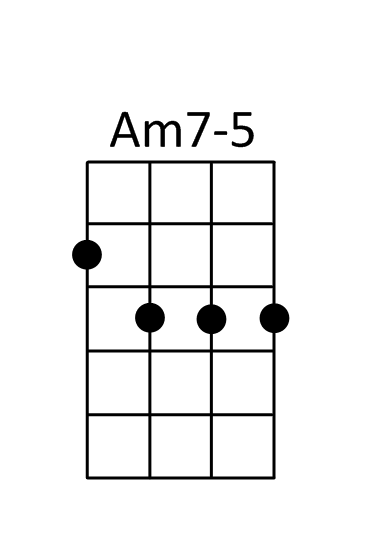 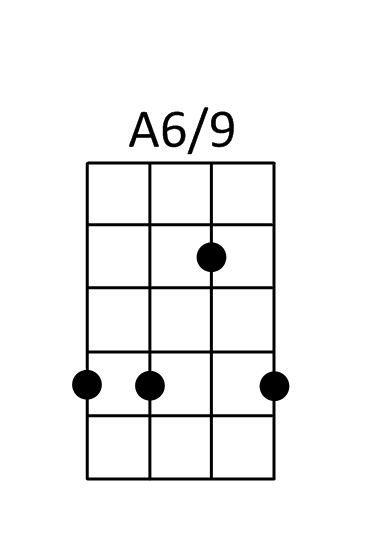 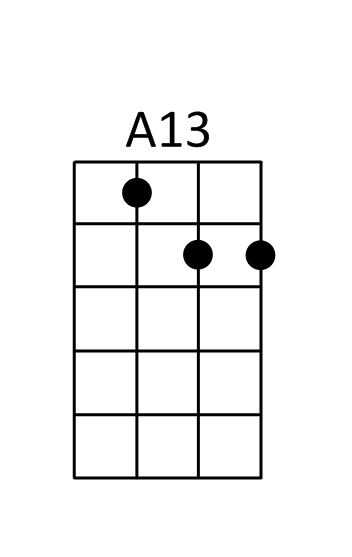 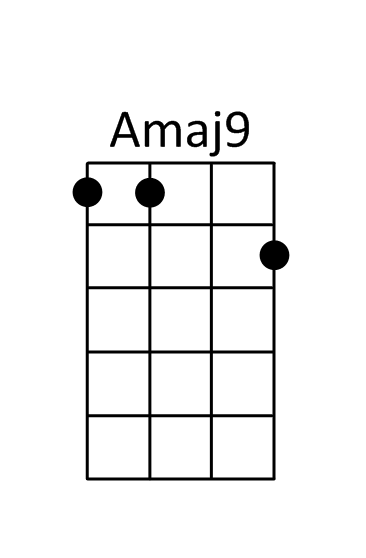 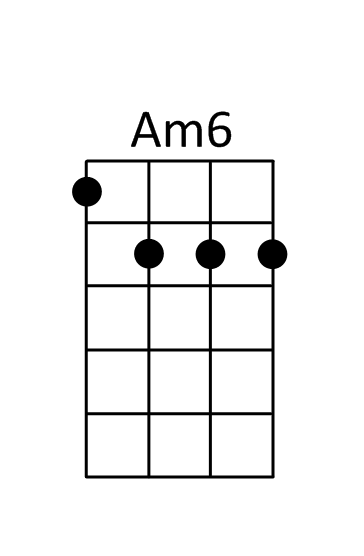 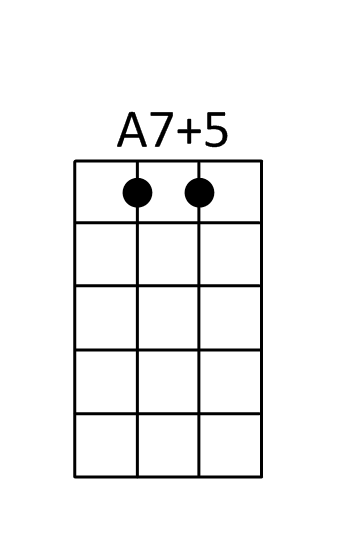 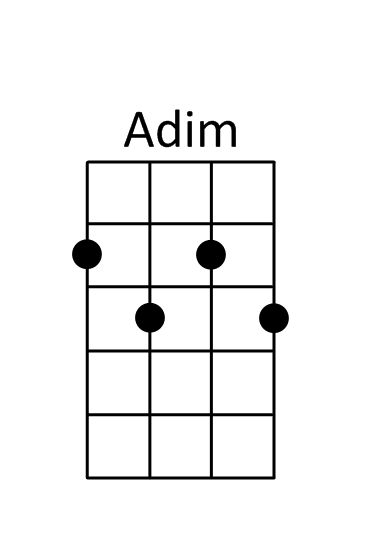 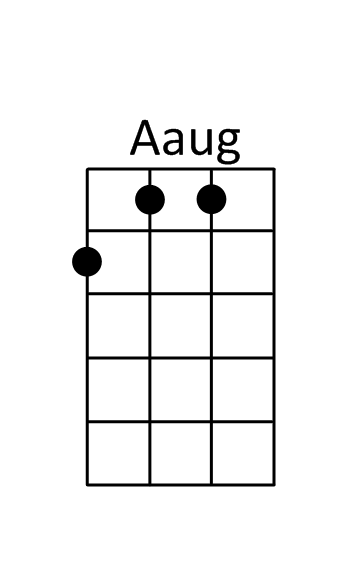 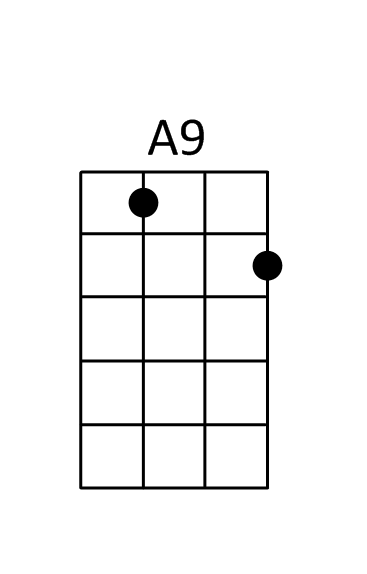 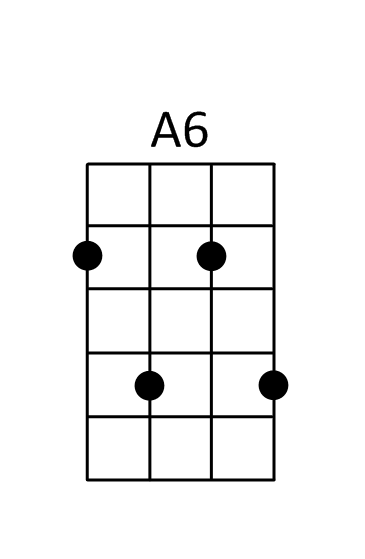 